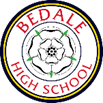 Bedale High School, Fitzalan Road, Bedale, North Yorks, DL8 2EQTel: 01677 422419 / Fax: 01677 425488Email: admin@bedalehighschool.org.uk / Website: www.bedalehighschool.org.uk__________________________________Courage, Commitment, CompassionHead of Mathematics and Computing FacultyRequired from 1st September 2021 – Full time MPS/UPS + TLR (negotiable) Permanent position We are looking for a passionate mathematician who is an inspiring leader, capable of guiding a great team of staff on our continued journey to becoming an Outstanding school. The successful candidate will be an inspirational leader who would proactively promote our core values of Courage, Commitment and Compassion – ensuring that they are brought to life through the taught curriculum and through your contribution to extra-curricular activities. You would be expected to contribute to an upward trend in results, which saw the Progress 8 figure in GCSE Maths rise to +0.32 in 2020. The post also includes the line management of a one-man Computing department as part of the Maths and Computing faculty. The successful candidate will be an excellent and enthusiastic teacher, looking to join a community-focussed school where we go the extra mile to give our students the best provision we can offer. You would be joining us at an exciting time on the school’s upward journey: our student roll is growing and we are in the process of reviewing our approach to curriculum planningWe can offer you the opportunity to work collaboratively with our primary and secondary partners for the benefit of all students in our communityWe are active members of the Yorkshire Teaching School Alliance, which is aiming to deliver innovative high-quality practice across the partnership You will receive extensive CPD opportunities both within school, within the YTSA and nationallyWe are a friendly, innovative school situated in the centre of the beautiful county of North Yorkshire bordering the Yorkshire Dales National Park, offering a high quality of life.  The school is only a few minutes away from the A1 making it easily accessible from Teesside, York, Leeds and Newcastle.Please contact our headteacher Mr Tom Kelly for an informal chat about the role, or to arrange a visit call us on 01677 422419 or email: admin@bedalehighschool.org.uk. It is also worth taking a look at our Facebook page to get a sense of what we are all about: https://www.facebook.com/bedalehighschool/ To apply, please download an application form from the school website: www.bedalehighschool.org.uk. Complete and return it for the attention of Mr T Kelly, headteacher, by email to admin@bedalehighschool.org.uk.Closing Date: Noon on Wednesday 21st April 2021Interview Date: Week commencing 26th April 2021